CAREER OBJECTIVE:To seek employment in a position that I will be suited for, and to be part of an organization where I could apply my efforts, skills, and hardworking ability for the improvement of the company.EDUCATIONAL BACKGROUNDTertiaryCentro Escolar University –  Mendiola, Manila			2011 – 2015AB Mass Communication major in JournalismAngeles University Foundation – Angeles City, Philippines	2010 – 2011Bachelor of Arts Major in CommunicationSecondaryOur Lady of Mount Carmel School -  Philippines			2009 – 2010PrimaryJacobo Zobel Elementary School	- Philippines	2005 – 2006Pedro Palacio Elementary School	 - Philippines	1999 – 2005SPECIAL SKILLSOutstanding Public Relation SkillsProficient in Personal Computer UseIndustrious and hard workingAbility to handle multiple tasksQuick learner and good problem solver and analytical thinkerDependable, trustworthy, hardworking and goal orientedWORK EXPERIENCEOn-the Job TrainingInternational Broadcasting Corporation (IBC13)PhilippinesNovember 12, 2014 to Feb 22 2015Duties and ResponsibilitiesDoing the Intro SpielDoing the Operation LogHandle the minor NewsEncodes the monthly log into the databaseReceptionist (Summer Job)Pecious Cydel's Roll upPhilippinesApril to June 2013Duties and ResponsibilitiesWelcomes visitors by greeting them, in person or on the telephone; answering or referring inquiries.Directs visitors by maintaining employee and department directories; giving instructions. Maintains security by following procedures; monitoring logbook; issuing visitor badges.Maintains safe and clean reception area by complying with procedures, rules, and regulations.Maintains continuity among work teams by documenting and communicating actions, irregularities, and continuing needs.Contributes to team effort by accomplishing related results as needed.Office Secretary (Summer Job)Office of the CouncilorMunicipality of Pampanga PhilippinesApril to June 2010Duties and ResponsibilitiesProduces information by transcribing, formatting, inputting, editing, retrieving, copying, and transmitting text, data, and graphics.Organizes work by reading and routing correspondence; collecting information; initiating telecommunications.Maintains department schedule by maintaining calendars for department personnel; arranging meetings, conferences, teleconferences, and travel.Completes requests by greeting customers, in person or on the telephone; answering or referring inquiries.Maintains customer confidence and protects operations by keeping information confidential.Prepares reports by collecting information.Maintains office supplies inventory by checking stock to determine inventory level; anticipating needed supplies; placing and expediting orders for supplies; verifying receipt of supplies.Keeps equipment operational by following manufacturer instructions and established procedures.Secures information by completing database backups.Provides historical reference by utilizing filing and retrieval systems.Contributes to team effort by accomplishing related results as needed.Awards in School Best Radio AD Best TV Commercial Best AD Campaign Best Print AD Best Video Blog 1st runner up on Online Blog 1st runner up in best thesis 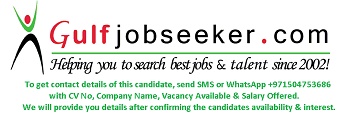 Gulfjobseeker.com CV No: 1534734E-mail: gulfjobseeker@gmail.com